Заявка на участие в конкурсеХанты-Мансийский автономный округ – ЮграКунакбаева Софья отчествоДата рождения«Мое село»Влияние природно-климатических условий на традиционные виды хозяйственно-экономической деятельности населения  Кондинского  районаМеждуреченский агропромышленный колледж, группа ТП16-2Место работы628200, ХМАО-Югра, Кондинский район гп. Междуреченский, ул. Центральная 54 Телефон EmailДаю согласие на обработку персональных данных в соответствии с Федеральным законом от 27 июля 2007 г. № 152-ФЗ «О персональных данных».Подтверждаю, что в ходе подготовки конкурсной работы (в том числе при заимствовании, цитировании или ином использовании фрагментов чужих произведений в материалах, представленных на Конкурс) обеспечено соблюдение авторских правДата 											ПодписьПятнадцатый юбилейный Всероссийский конкурс молодежных авторскихпроектов и проектов в сфере образования, направленных на социально-экономическое развитие российских территорий, «Моя страна – моя Россия»Номинация конкурса «Мое село»Влияние природно-климатических условий на традиционные виды хозяйственно-экономической деятельности населения районаПроект подготовлен: Кунакбаева Софья, студентка группы ТП16-2Образовательная организация: Междуреченский агропромышленный колледжСубъект Российской Федерации: Ханты-Мансийский автономный округ – ЮграМуниципальное образование: Кондинский районКонтактные данные:628200, ХМАО-Югра, Кондинский район гп. Междуреченский, ул. Центральная 54Телефон Email:                                         Информационная карта проектаВведение.                                                                                «Помни, мира не узнаешь,Не зная края своего.Не зная края, не познаешьТы в этом мире ничего»       (И.С.Бринстер, Шугурская средняя общеобразовательная школа)  Знание исторических традиций населения нашего района, в том числе традиционных видов хозяйственно-экономической деятельности, позволяет лучше понять историю земли, на которой мы живем, бережно относиться и изучать тот ценный опыт жизненных устоев наших предков и пути перенесения этого опыта в  современность, избежать многих ошибок, узнать, частью чего большого мы являемся. А форма исследовательской и проектной деятельности учит нас грамотно ставить перед собой цели и успешно решать их, планировать и анализировать, работать в команде. Это хороший опыт на будущее.  В рамках проекта «Люблю тебя, моя Конда» в течении двух лет в нашем колледже действовал интерактивный музей «Исторические хроники». Студентами совместно с преподавателями нашего колледжа были организованы выезды почти на все территории района с целью изучения исторического прошлого нашего края, собран богатый материал, который должен принести свою пользу. Консультантами этой краеведческой работы стали:  Кульчицкая Елена Петровна (руководитель музея Леушинской средней общеобразовательной школы, п.Леуши), Карагаев Владимир Иванович (краевед, п.Ягодный), Морозова Джульетта Геннадьевна (самодеятельный писатель, п.Ягодный), Каспшицкая Татьяна Вениаминовна (председатель комитета экономического развития администрации района), Митрофанова Валентина Витальевна (главный специалист архивного отдела администрации района)   Предметом исследования стало одно  из направлений проведенной активом интерактивного музея «Исторические хроники» работы и сделана попытка обобщить и систематизировать материал по теме, очень актуальной для агропромышленной направленности нашего колледжа: «Влияние природно-климатических условий на традиционные виды хозяйственно-экономической деятельности населения района». Сама работа оформлена в виде краеведческого маршрута по отдельным территориям нашего района, которые наиболее зримо отражают традиции хозяйственно-экономической деятельности, исходя из природно-климатических условий. Этот анализ позволит увидеть и перспективы дальнейшего  развития экономики нашего района. Цель проекта:  Воспитание любви и уважения к моей малой Родине, гордости за историческое прошлое района через обогащение знаниями о родном крае, изучение его настоящего и осознание нашей  роли в будущем развитии края. Задачи проекта:– изучение, обобщение  и систематизация собранного материала по теме: «Влияние природно-климатических условий на традиционные виды хозяйственно-экономической деятельности населения района»;- формирование  перспектив развития экономики района применительно к традиционным видам хозяйственной деятельности;– проведение учебы по основам исследовательской и проектной деятельности студентов в рамках работы общественного Совета при органе студенческого самоуправления колледжа «Школа лидера»;– активное подключение к исследовательской работе над проектом социальной сферы района: районного архива, комитета экономического развития администрации района,  родительской общественности, почетных граждан поселений, руководителей учреждений и организаций поселений, школьных музеев;– создание банка данных по истории и современной жизни поселений Конды (источники информации: архив, музеи, библиотеки, воспоминания односельчан, поисковые экспедиции и т.д.). Сроки реализации проекта: Исследовательская работа по истории родного края не может ограничиться одним конкретным сроком. Это постоянный поисковый и творческий труд тех людей, кто любит свой край и испытывает гордость за то, что здесь живет, кто хочет, чтобы наша малая родина процветала, и здесь самое важное – осознать, что родина одна, увидеть ее по-новому, чтобы по-настоящему полюбить свой родной край, то место, где ты родился и вырос, где от тебя ждут, что ты можешь сделать для процветания края.Глава 1. Обзор литературы.Выбранная тема исследования диктует необходимость изучения истории родного края через анализ достаточно большого круга изданной в настоящее время литературы. Это прежде всего документальные источники: сборники документов, повествующих о традиционных видах хозяйственной деятельности коренных народов, населяющих территорию района, очерки истории Югры, описания деятельности населения в записках путешественников, известных краеведов, а также изданные в последние годы альманахи, посвященные юбилейным датам нашего района.  Особую ценность представил сбор исследовательских материалов, сделанных за последние два учебных года активом нашего колледжа в рамках поисковой деятельности интерактивного  музея «Исторические хроники».  К документальным источникам относится трехтомник известного краеведа А.А. Дунина-Горкавича «Тобольский съверъ» (этнографический очеркъ мъстныхъ народцевъ). М. «Либерея» 1995 г., в котором очень полно и подробно повествуется о занятиях инородцев-вогулов, живших в бассейне реки Конды на протяжении столетий.  В 2013 году по инициативе администрации нашего района издан сборник «Кондинский край в 16 - начале 20 века» в документах, описаниях, записках путешественников, воспоминаниях (Екатеринбург, издательство Уральского университета, 2013 г.). В нем есть любопытные исторические данные по истории населенных пунктов Болчары, Нахрачи, Леуши, бытовые описания населения края, а также традиционных видов хозяйственной деятельности вогулов.   В «Очерках истории Югры», изданных правительством ХМАО и Уральским государственным университетом им. А.М.Горького, (НПМП «Волот», Екатеринбург, «2000») в главе «Югорские древности» мы вновь находим сведения из истории нашего края по теме, которая нас интересует.   Юбилейные альманахи «Край чистых рос и утренних туманов» (Екатеринбург, 2005 г.) и «Новая заря над Кондой» (Междуреченский – Екатеринбург, Издательство «Баско» 2008г.) посвящены теме настоящего и будущего нашего края.Глава 2. Материалы и методы исследования.  Большую информационную и исследовательскую значимость для выбранной темы представляет материал, собранный нашими студентами во время экскурсионных и поисковых поездок по поселениям района. Каждая из поездок была оформлена в форме отчетов, опубликованных в газете колледжа «Студенческий клуб» и на сайте колледжа. Так, публицистический очерк «В Шугуре очень гостеприимный народ» опубликован в газете «Студенческий клуб», февраль – март 2015 г.; «Путевые заметки о Кондинском» в газете «Студенческий клуб» февраль – март 2016 и т. д. Причем каждый отчет имеет свою неповторимость в выборе подачи материала: составление краеведческого путеводителя, публицистический очерк, путевые заметки, фотоочерк, воспоминания спецпереселенцев, встреча с краеведом, презентация книги воспоминаний…  В обобщенном виде этот материал был представлен в проектах на окружной этап Всероссийского конкурса «Моя малая родина: природа, культура, этнос» в номинации «Эколого-краеведческие путеводители» (студенты колледжа Безбородова Антонина, Костадинова Дарина, Никитина Таисия) и региональной научно-практической конференции «Кирилло-Мефодьевские чтения» в п. Игрим (студенты Зубов Максим и Костадинова Дарина),  проект Шамуратовой Регины «Люблю тебя, моя Конда» был представлен на Всероссийском  конкурсе проектов «Моя страна-моя Россия» в номинации «Моя страна».   В свою очередь, студенты колледжа, подготавливая материал для печати, использовали материалы местных краеведов, например, «Цехновские чтения. Вторая районная научно – практическая конференция, 20-21 февраля 2008 г.» п.Кондинское.  Л.В.Чалкина «Шугур – маленькая звездочка России», воспоминания главы Луговского поселения В.В.Моисеева в книге «Луговские позывные» ООО «Междуреченская типография, Морозова Д.Г. – «Помни корни свои-3» ООО «Междуреченская типография» пгт. Междуреченский, материалы архивного отдела администрации района, информационный и справочный материал, предоставленный комитетом экономического развития администрации Кондинского района.   Методами исследования стали:    -наблюдение;    -интервью;    -фотографирование;    -изучение материалов;    -теоретический анализ и обобщение материалов архивов и фондов музеев;    -экскурсии в окрестностях, где происходили исторические события; Все это позволило выбрать материал для темы: «Влияние природно-климатических условий на традиционные виды хозяйственно-экономической деятельности населения района», изложенный ниже.   2.1.Географическое положение и природно-климатические условия края.  Влияние природно-климатических условий на хозяйственно-экономическую деятельность населения района  Кондинский район – один из старейших в автономном округе. В 2013 году он отметил свое 90-летие. Его месторасположение - юго-западная часть Ханты-Мансийского автономного округа-Югры, что выгодно отличает местность, в которой мы живем, от остальной территории региона и позволяет заниматься сельскохозяйственными видами деятельности, в частности, выращиванием сельскохозяйственных культур и животноводством. В основном территория района расположена на заболоченной местности, поросшей смешанным лесом. Ловля рыбы, охотничий промысел, сбор дикоросов – традиционные занятия местных жителей, живущих по берегам реки Конды,  её притоков, у бесчисленных озер и широких Туманов. Здесь водятся: лось, норка, рыжая лисица, ондатра, выдра и белка; щука, язь, плотва, ерш, окунь, стерлядь, налим, карась, пелядь. Часты высокие урожаи клюквы, брусники, кедровых орехов, грибов. Для многих Конда стала вторым домом и в лихолетье буквально спасла от голодной смерти.В наши дни сбор дикоросов  остается важным сектором экономического развития края, о чем свидетельствует следующая таблица:    Информация об объемах заготовок дикоросов в Кондинском районе 2001-2014 г.Вместе с тем, сбор дикоросов – работа сезонная и во многом зависящая от природных условий. 2.2.Демографический состав населения Конды. По архивной выписке из паспорта Кондинского района на 1931 год национальный состав был следующим: вогулы (манси) – 2110 чел., остяки (ханты) – 160 чел., русские – 2527 чел. С 30-х годов прошлого века начала меняться демография населения Конды: шло стремительное освоение Севера, политические процессы страны также наложили свой отпечаток. Попадали в Кондинский район люди как по своей воле (вербованные и направленные по комсомольским путевкам), так и не по собственной (ссыльные, репрессированные спецпереселенцы).Численность населения (чел.), по данным отдела сводных статистических работ Ханты-Мансийскстата, в Кондинском районе на 2013 год в поселениях,занятых сельскохозяйственной деятельностью, составило: Леуши – 1385, Лиственичный – 901, Ягодный – 834, Дальний – 196, что говорит о демографическом развитии края с традиционными занятиями населения.  2.3.Формирование исторических традиций экономического развития края.  Сельскохозяйственные земли в основном находятся в пределах сельского поселения Леуши. Под сельскохозяйственные угодья в районе отведено 8565 га земли, из них пашни – 2748 га, остальные угодья – сенокосы и пастбища. В районе имеются земли, позволяющие увеличить посевные площади в два раза. Уже с 18 века жители этой южной территории Югры начали осваивать хлебопашество. Так, в своем полевом дневнике Герхард Фридрих Миллер, российский историограф немецкого происхождения, делает пометку: «...в 1740 году в Леушинском погосте хлебопашеством занимается князь вогула». Он пишет, что ясачные Леушинской волости, относящейся к Тобольску, и ясачные Кондинской волости, относящейся к Пелыму, живут смешанно между собой по p. Ах (Acht) и впадающим в нее речкам. Здесь же автор сообщает о распространении земледелия на Конде. Так, согласно Миллеру, здесь хлебопашеством занимались князец и еще два манси.  Интерес к сельскому хозяйству усилился в конце XIX – начале XX века. В начале прошлого века П.П. Инфантьев писал: «... от Оронтур-пауля мы отклонились на юг верст на 200, и эта разница здесь очень заметна: по берегам стали попадаться кусты липы, климат стал мягче, ночи темнее... В Сатыжеской волости хорошо родится даже рожь».Анализируя историю экономического развития края, мы видим, что главное и перспективное направление развития экономики района видится в ее сельскохозяйственной направленности применительно к суровым природно-климатическим условиям Сибири.  2.4.Территории исследования края (краеведческие маршруты): Городское поселение МеждуреченскийРайонный центр. Расположен на правом берегу реки Конды, близ устья реки Ах. Направления маршрутов: социальная и промышленная сферы; жилые микрорайоны, окруженные тайгой.     Старт маршрута – Междуреченский агропромышленный колледж (ул. Центральная, дом 54, пгт. Междуреченский, Кондинский район, Ханты-Мансийский автономный округ- Югра). Гордостью поселка Междуреченского является агропромышленный колледж, готовящий специалистов по основным профессиям, востребованным в сельском хозяйстве и социальной сфере на селе. Свою историю ведет с 1986 года как филиал Заводоуковской лесотехнической школы. Отвечая на запросы времени, не раз менялось его название, корректировался перечень профессий и специальностей. Сегодня в колледже обучение ведется по 20 основным профессиональным образовательным программам среднего профессионального образования. Учебное заведение обладает современной материальной базой, которая дает возможность получить высококачественное образование по одной из выбранных специальностей. За годы своего существования из стен колледжа были выпущены тысячи молодых специалистов, которые востребованы сельскохозяйственными предприятиями Кондинского района Ханты-Мансийского автономного округа-Югра и за пределами региона.   В районном центре развитие сельского хозяйства представлено животноводством. Им занимается КФЗ Зубова Е.В. В поселении производится переработка ягоды предприятиями ООО «Регион К» и ООО «Югорская Ягода»   Сельское поселение Леуши Остановки по маршруту «Междуреченский-Дальний»Протяженность маршрута – 82 км. (Междуреченский-Леуши – 15 км., Леуши-Лиственичный – 1 км., Лиственичный-Ягодный – 42 км., Ягодный-Дальний – 24 км.).Остановки в жилых поселках: Междуреченский, Леуши, Лиственичный, Ягодный, Дальний.Исчезнувшие поселки: Пашня, Леушинка, Карагаево, Мало-Нова, Лева, Сумпаньинский, Совлинский.Объединяет четыре поселка: Леуши, Лиственичный, Ягодный, Дальний. Ловля рыбы, охотничий промысел, сбор дикоросов – традиционные занятия местных жителей. Уже с XVIII века жители этой южной территории Югры начали осваивать хлебопашество. Направления маршрутов исследования: сельское хозяйство (животноводство, полеводство, звероводство); поселки переселенцев и жертв сталинского террора. В сельском поселении Леуши животноводством занимаются пять КФХ (Чурилович Ф.В., Поливцева Н,А., Коваленко П.Н., Зуева А.А., Аскеров В.А.), растениеводством КФХ Мухин А.А.   п.ЛиственичныйКрестьянско-фермерское хозяйство Федора Чуриловича занимается мясомолочным животноводством, выращиванием картофеля. Он неоднократный участник сельскохозяйственных ярмарок. На базе хозяйства в 2012 в поселке Дальнем (Кондинский район) прошел третий окружной конкурс «Мастер сельскохозяйственного производства «Лучший пахарь». В рамках конкурса участников ждали испытания по вспашке поля и фигурному вождению транспортного средства. Представители Кондинского района – активные участники этого конкурса. Так, в 2014 году в тройку призеров окружного конкурса «Мастер сельскохозяйственного производства «Лучший пахарь» и федерального конкурса профессионального мастерства «Славим человека труда» вошел Олег Сарапионов, мастер производственного обучения Междуреченского агропромышленного колледжа, уроженец поселка Леуши.---------------------------------------------------------------------------- http://magrakol.ru. Новая заря над Кондой. – Екатеринбург: «Издательство «Баско», 2008. – 160 с.     п.Ягодный   Рельеф местности на подъездах к п.Ягодный совершенно изменяется, такое впечатление, что попадаешь в южные районы нашей области: поля, березовые околки, стада скота, животноводческие фермы на въезде в поселок – все говорит о сельскохозяйственной направленности экономики края. Кто заложил эти традиции земледелия и скотоводства в деятельности людей, живущих здесь?  На этот вопрос ответ дает исследовательская деятельность школьного музея. Направления деятельности музея: историко-патриотическое, краеведческое. В музее постоянно работают экспозиции: «История школы», «И живы памятью столетья», «Была война», «Твои люди – Конда», «Крестьянская изба». Направления деятельности музея: историко-патриотическое, краеведческое. Руководитель музея краевед Карагаев Владимир Иванович приводит многочисленные сведения о трагических страницах  истории основания поселка, который фактически был основан спецпереселенцами.  За 3 года (1931-33) в спецпоселениях умерло 300 тысяч депортированных. На 1940 год в шести посёлках спецпереселенцев Кондинского района Мало-Новый, Ягодный, Сумпанинский, Совлинский, Дальний и Лиственничный проживало 4160 человек. Спецпоселенцы не имели права без разрешения коменданта отлучаться за пределы поселения. Главы семей в 3-хдневный срок должны были сообщать обо всех изменениях в составе семьи (смерть, рождение, брак и т.п.). Каждый взрослый давал расписку об уголовной ответственности за побег. У каждого спецпоселенца отбирался паспорт, если он был, им выдавалась «справка спецпоселенца». Ежемесячная явка на отметку к коменданту была обязательной. Даже после отмены комендатуры в 1956 году паспорта колхозникам не давали, поэтому дети, которые хотели учиться дальше, уезжали от родителей, не достигнув совершеннолетия, чтобы получить паспорт в городе. В спецпоселках Кондинского района Лиственичный, Мало-Новый, Ягодный, Сумпанинский, Совлинский и Дальний проживали представители 15 национальностей. Документы свидетельствуют о том, что спецпереселенцы в основной массе представляли собой настоящих тружеников, подлинно деловых людей, которые работали в любых условиях и своим, иногда непосильным трудом, показали, что Кондинский район тоже может быть сельскохозяйственным.   с.ДальнийШестой поселок спецпереселенцев. Сейчас в нем проживает не более 200 человек. Здесь расположен филиал крестьянско-фермерского хозяйства Федора Чуриловича.     гп Мортка    Направления маршрутов исследования: социальная и промышленная сферы; жилые микрорайоны, окруженные тайгой. В городском поселении Мортка животноводством занимаются 9 КФХ (Долинов К.В, Мосеев Е.А,  Горбунов С.В, Спичев Ф.Л, Павлов А.В, Васечкин С.М, Фролов В.В, Новоселов В.И, Овсянкин Т.А.)     гп Кондинское История поселка Кондинское началась в 1715 году. Тогда были первые упоминания о селении Нахрачи. До сих пор возле поселка сохранилось около 50 археологических памятников, самые ранние из которых датируются вторым веком до нашей эры.  Селение Нахрачи на реке Конде издавна считалась языческой Меккой – здесь была резиденция верховного остяцкого жреца, древние мольбища, шайтаны. Главного нахрачинского идола вогулы и остяки почитали за великое божество. А начальником, державцем и  служителем этого идола был шаман-князь Нахрач Евплаев. Главного нахрачинского идола высоко ценили не только кондинские остяки и вогулы, но и «обские и прочих протоков майтанщики». В 1891 году село Нахрачи было важным пунктом на Конде, имело до 20 дворов, был священник, псаломщик, писарь и даже фельдшер – единственный на всей округе реки Конды, а душ в нахрачинской волости было всего 656 обоего пола, проживало до 100 человек русских.29 августа 1961 года Указом Президиума Верховного совета РСФСР районный центр Нахрачи переименован в село Кондинское. Статус поселка городского типа село Кондинское получило в 1963 году. В 1995 году Дума Югры приняла решение о переводе административного центра из Кондинского в поселок Междуреченский, но за районом осталось название «Кондинский». С этого времени начинается новый этап в истории поселка. В поселке, насчитывавшем 9 тысяч жителей, теперь проживает 3240 жителей. В  школе, построенной по окружной программе «Сельская школа» на 550 мест, учится 346 детей. Население поселка обслуживает фельдшерско-акушерский пункт, здание которого, рассчитанное на перспективное развитие поселка,  построено и оснащено шведами. Кондинское оказалось в стороне от транспортной магистрали, и это накладывает свой отпечаток на динамику развития  поселка, население поселка продолжает убывать. В зимний период действует зимник, в остальное время население добирается до районного и окружного центра вертолетом, который летает 2-3 раза в неделю, через сутки в летний период ходит теплоход «Заря». Тем не менее, поселок старается выжить. Строится современный детский сад на 150 мест. Население занято,  кроме бюджетной сферы, на предприятиях ЗАО «Конда-авиа» (директор Г.С.Першин), ЗАО «Айтур» (Завьялов П.А.), – занимается добычей и переработкой рыбы. Часть населения трудится в строительной организации  – ЗАО «Контур» (С. Дерябин), которая занята и переработкой древесины. Есть большое фермерское хозяйство, которое занимается выращиванием свиней, развивает пушное хозяйство. Есть фермеры, занятые выращиванием скота, гусей. Большая часть населения поселка занимается охотой и рыболовством. В центре поселка на месте разрушенной в годы мракобесия церкви возводится новый православный храм. Облик поселка украшает красивое современное здание школы, которая носит имя выпускника школы Героя Советского Союза Панова Петра Яковлевича. В этом году школа отметила свой 120-летний юбилей. В школе замечательный музей, который  хранит традиции школы, собраны многочисленные сведения об выпускниках и учителях школы, истории поселка.В музыкальной школе трудится творческий коллектив, создан джазовый и духовой оркестр. Исторические сведения о поселке и районе хранит районный музей, единственное районное учреждение, не переведенное в п. Междуреченский.  В городском поселении Кондинское животноводством занимаются 5 КФХ (Карпов М.В, Карпов В.М, Гаврилюк А.Г, Дружинин А.А, Семенова С.А,) , сельскохозяйственный кооператив «Юконда»  и «Озеро Яхтур».   Богатые рыбные угодья позволяют заниматься рыбной ловлей семи предприятиям: ООО СП «Айтур», СХНО «Беленгут», ОКМНС «Киндаль», ОКМНС «Соболь», ООО НО «Медведь», ИП Щеглов В.Н, ИП Нагибин С.А.     сп БолчарыВ сельском поселении Болчары одно КФХ Григорян, занимается животноводством. Вылов рыбы осуществляют два предприятия: ООО СП «Курсор», ОКМНС  «Кама».     гп Куминский   Животноводством занимается КФХ Клевакин А.И     гп Луговой   Свое начало поселок Луговой берет с 1922 года. Первые жители поселка обосновались на Зуевой горе, где позднее был построен аэропорт.  По воспоминаниям жителей, более живописного места трудно было  себе представить. С горы открывался панорамный вид на зелень лугов, заливных озер, сосновых и березовых рощ. Для людей, занимающихся разведением скота, огородничеством, выращиванием хлеба, охотой и рыболовством, трудно было найти более удобное место для проживания. В 1929 году здесь, отражая общий политический настрой страны, образовалась коммуна. В 1932г. – колхоз «Красное знамя», в 1935 – участок по добыче живицы. А в 1939 г, - лесозаготовительный участок. С 1954 года началось активное строительство поселка. Поселок становился красивым, перспективным. Приезжающим и устроившимся на работу платили подъемные. Ехали отовсюду – полный перечень братских республик. Не останавливали тучи комаров, неустроенность, трудности быта, тяжелый труд лесорубов. Сваленный лес сплавляли по реке плотами, начали строить узкоколейку, ее протяженность составила 47 км, она дошла почти до деревни Половинка. Бригады на делянах грузили лес на платформы, которые тянули мотовозы. В 50-е годы был создан конезавод; выращивалось до 100 лошадей, которых использовали на всех видах работ. Первого сентября 1961 года состоялось открытие новой школы. Это было большое событие. Обязанностью детей было дежурство по подноске дров к печкам в школе. Был большой пришкольный участок, на котором трудились все дети, выращивая овощи. Со временем поселок развивался. В 1956 году был открыт фельдшерский пункт. В 60-е годы в поселке насчитывалось до 5 тысяч населения. Развивалось лесное производство. Построен цех по ремонту машин, кузница, гаражи. Развивалась социальная сфера: новое здание больницы, паспортный стол, здание под отделение  милиции. А каким было тепличное хозяйство, известное на весь район своими урожаями!  «Все выращивали!» – вспоминают ветераны поселка. В 1959 году открывается здание аэропорта, просторное, обустроенное, с диспетчерской и метеорологической службой и даже хорошей столовой. Отсюда можно было улететь в Тюмень и Тобольск, Ханты-Мансийск и Урай. В 1967 году началось строительство оздоровительного  пионерского лагеря «Юбилейный». Местность под строительство лагеря уникальная. Липа, боярышник, березовые рощи такие, что глаз не оторвать. Это одно из самых красивых мест  природы района. А самые пожилые жители утверждают, что на этом месте было когда-то крепкое зажиточное крестьянское хозяйство с мельницей. Сегодня оздоровительный лагерь «Юбилейный», рассчитанный на 80 мест и имеющий статус круглогодичного, имеет хорошие перспективы развития, рядом с лагерем залегают лечебные сапропелевые грязи и их освоение ждет своего часа.     п. Шугур    Шугур – старейший национальный поселок района, имеющий свой неповторимый облик и самобытность. Окружен великолепными сосновыми борами, с беломошником и изумительными по чистоте воды светлыми озерами, речками, наполненными рыбой и Юкондой, которую шугурцы любят за её неповторимую красоту. Сами жители происхождение названия поселка объясняют следующим образом. Основатели поселка называли его Сокур, что в переводе с мансийского означает «участок земли» или «место на возвышенности». С появлением русских поселок стали называть более благозвучным «Шугур».(«Цехновские чтения» Вторая районная научно–практическая конференция, 20-21 февраля 2008 г. п. Кондинское; Л.В.Чалкина «Шугур-маленькая звездочка России»). Характерная особенность жителей – осознанная гордость за свою народность,  за маленький народ, живущий в своеобразном уголке природы, где еще можно заниматься традиционными промыслами, как делали их предки и прародители, чему способствует географическая удаленность: 97 километров по зимнику, а летом – вертолет, либо долгое путешествие по петляющей Юконде до п. Кондинское. Другая особенность - гордость за историю своего края, к ней шугурцы относятся трепетно, бережно, шаг за шагом пополняя экспозиции, выставки, сведения по истории поселка своего школьного музея, которым и дети и взрослые очень гордятся. Осознавая, что эту самобытность нужно сохранить, педагогический и ученический коллективы стремятся к тому, чтобы школа стала центром формирования его социального облика. Практически все жители поселка – её выпускники. Программа развития школы – «Каждый ребенок талантлив – школа для каждого» подтверждается конкретными делами школьного коллектива педагогов и учащихся,  насыщенными национальным колоритом: учащиеся показали театр этнической моды, хранители школьного музея рассказали об истории поселка, пополнении музея экспонатами: мансийской одеждой и хозяйственной утварью, игрушками из глины и бересты, оберегами из бисера. Неповторимый колорит вносят картины природы, выполненные из перьев боровой и водоплавающей птицы, чешуи и шкуры рыбы. Эти работы неоднократно экспонировались на выставках окружного и республиканского значения, о чем свидетельствуют сертификаты, гранты и дипломы, размещенные в школьном музее. В программе развития школы особое место занимает подпрограмма «Перспектива», основной задачей которой является  сопровождение профессионального самоопределения обучающихся в условиях внедрения предпрофильной подготовки и профильного обучения с этнокультурным содержанием образования. С целью реализации проекта при школе действует созданный при активной поддержке бывшего главы поселка С.В.Илькина и общественности поселка этноцентр «Няврамыт Павыл». Главная задача этноцентра – активный отдых детей, приобщение к миру природы, получение навыков традиционных промыслов. Богатства природы, ее неповторимый, во многом первозданный колорит формируют занятия жителей Шугура. Здесь живут  и трудятся  рыбаки и охотники.Глава 3. Результаты исследования.В рамках выбранной темы, исследуя сельскохозяйственную направленность развития экономики района как традиционно сложившуюся, учитывая также исторически сложившиеся занятия населения района,  мы можем сделать следующие выводы:   -на выбор традиционных видов хозяйственной деятельности повлияли выгодные природно – климатические условия района;   - сельскохозяйственная направленность развития экономики района является сегодня перспективной, которая в условиях климатических особенностей может стать  доминирующей и приносить практическую пользу экономике района;   -сельскохозяйственная направленность идет в условиях развития малого и среднего предпринимательства как одного из наиболее значимых направлений деятельности администрации Кондинского района с целью решения вопросов социально-экономического развития;   -педагогическая деятельность Междуреченского агропромышленного колледжа закладывает экономические основы подготовки кадров сельскохозяйственной направленности и этим самым формирует социально –экономический облик будущего района в профессиональной направленности населения.   Выбранная мной тема исследования безусловно является перспективной и входит в составную часть той работы, над которой трудился актив интерактивного музея «Исторические хроники». Неслучайно  результаты  работы студенческого актива колледжа за последние два учебных года были представлены на окружной этап Всероссийского конкурса «Моя малая родина: природа, культура, этнос» в номинации «Эколого-краеведческие путеводители» и региональной научно-практической конференции «Кирилло-Мефодьевские чтения» в п. Игрим и были отмечены дипломами первой степени. Отчеты о проделанной работе были опубликованы  на сайте колледжа и газете «Кондинский вестник». Проект Шамуратовой Регины «Люблю тебя, моя Конда» был удостоен диплома третьей степени на Всероссийском  конкурсе проектов «Моя страна-моя Россия» в номинации «Моя страна»Список использованных источников и литературы.А.А. Дунин-Горкавич «Тобольский съверъ» (этнографический очеркъ мъстныхъ народцевъ). М. «Либерея» 1995 г«Кондинский край в 16 - начале 20 века» в документах, описаниях, записках путешественников, воспоминаниях (Екатеринбург, издательство Уральского университета, 2013 г.).3.Сибирь XVIII века в путевых описаниях Г.Ф. Миллера. – Новосибирск: Сибирский хронограф. 1996. Серия «История Сибири. Первоисточники», вып. VI. 310 с. (Изд. подг. А.Х. Элертом). С. 307.4. П.П. Инфантьев, Путешествие в страну вогулов:. – С.-Петербург, 1910 г.      5. «Очерки истории Югры», изданные правительством ХМАО и                   Уральским государственным университетом им. А.М.Горького, (НПМП «Волот», Екатеринбург, «2000»)6. «Край чистых рос и утренних туманов» (Екатеринбург, 2005 г.) 7. «Новая заря над Кондой» (Междуреченский – Екатеринбург, Издательство «Баско» 2008г.) с. 1608.Морозова Д.Г. – «Помни корни свои-3» ООО «Междуреченская типография» пгт. Междуреченский.      9.http://konda-arhiv.ru.1 слайд      Проект Кунакбаевой Софьи ( Группа ТП15-2)   «Влияние природно-климатических условий на традиционные виды хозяйственно-экономической деятельности населения района»Руководитель: Мельников Николай Дмитриевич (преподаватель БУ ПО «Междуреченский агропромышленный колледж», п. Междуреченский).Консультанты: Кульчицкая Елена Петровна (руководитель музея Леушинской средней общеобразовательной школы, п.Леуши), Карагаев Владимир Иванович (краевед, п.Ягодный), Каспшицкая Татьяна Вениаминовна (председатель комитета экономического развития администрации района), Митрофанова Валентина Витальевна (главный специалист архивного отдела администрации района)2 слайд                                                                     «Помни, мира не узнаешь,Не зная края своего.Не зная края, не познаешьТы в этом мире ничего»       (И.С.Бринстер, Шугурская средняя общеобразовательная школа)Цель проекта:  Воспитание любви и уважения к моей малой Родине, гордости за историческое прошлое района через обогащение знаниями о родном крае, изучение его настоящего и осознание нашей  роли в будущем развитии края. Задачи проекта:– изучение, обобщение  и систематизация собранного материала по теме: «Влияние природно-климатических условий на традиционные виды хозяйственно-экономической деятельности населения района».-увидеть и обозначить  перспективы развития экономики района применительно к традиционным видам хозяйственной деятельности3 слайдОбзор литературыК документальным источникам относится трехтомник известного краеведа А.А. Дунина-Горкавича «Тобольский съверъ» (этнографический очеркъ мъстныхъ народцевъ). М. «Либерея» 1995 г., в котором очень полно и подробно повествуется о занятиях инородцев-вогулов, живших в бассейне реки Конды на протяжении столетий.  В 2013 году по инициативе администрации нашего района издан сборник «Кондинский край в 16 - начале 20 века» в документах, описаниях, записках путешественников, воспоминаниях (Екатеринбург, издательство Уральского университета, 2013 г.). В нем мы находим любопытные исторические данные по истории населенных пунктов Болчары, Нахрачи, Леуши, бытовые описания населения края, а также традиционных видов хозяйственной деятельности вогулов.   В «Очерках истории Югры», изданных правительством ХМАО и Уральским государственным университетом им. А.М.Горького, (НПМП «Волот», Екатеринбург, «2000») в главе «Югорские древности» мы вновь находим сведения из истории нашего края по теме, которая нас интересует.   Юбилейные альманахи «Край чистых рос и утренних туманов» (Екатеринбург, 2005 г.) и «Новая заря над Кондой» (Междуреченский – Екатеринбург, Издательство «Баско» 2008г.) посвящены теме настоящего и будущего нашего края.4 слайд Материалы и методы исследования.  Большую информационную и исследовательскую значимость для выбранной мной темы представляет материал, собранный нашими студентами во время экскурсионных и поисковых поездок по поселениям района. Каждая из поездок была оформлена в форме отчетов, опубликованных в газете колледжа «Студенческий клуб» и на сайте колледжа. Так, публицистический очерк «В Шугуре очень гостеприимный народ» опубликован в газете «Студенческий клуб», февраль – март 2015 г.; «Путевые заметки о Кондинском» в газете «Студенческий клуб» февраль – март 2016 и т. д. Причем каждый отчет имеет свою неповторимость в выборе подачи материала: составление краеведческого путеводителя, публицистический очерк, путевые заметки, фотоочерк, воспоминания спецпереселенцев, встреча с краеведом, презентация книги воспоминаний…  В обобщенном виде этот материал был представлен в проектах на окружной этап Всероссийского конкурса «Моя малая родина: природа, культура, этнос» в номинации «Эколого-краеведческие путеводители» (студенты колледжа Безбородова Антонина, Костадинова Дарина, Никитина Таисия) и региональной научно-практической конференции «Кирилло-Мефодьевские чтения» в п. Игрим (студенты Зубов Максим и Костадинова Дарина),  проект Шамуратовой Регины «Люблю тебя, моя Конда» был представлен на Всероссийском  конкурсе проектов «Моя страна-моя Россия» в номинации «Моя страна».   В свою очередь, студенты колледжа, подготавливая материал для печати, использовали материалы местных краеведов, например, «Цехновские чтения. Вторая районная научно – практическая конференция, 20-21 февраля 2008 г.» п.Кондинское.  Л.В.Чалкина «Шугур – маленькая звездочка России», воспоминания главы Луговского поселения В.В.Моисеева в книге «Луговские позывные» ООО «Междуреченская типография, Морозова Д.Г. – «Помни корни свои-3» ООО «Междуреченская типография» пгт. Междуреченский, материалы архивного отдела администрации района, информационный и справочный материал, предоставленный комитетом экономического развития администрации Кондинского района.Из этого обилия материала я выбрала то, что относится к моей теме: «Влияние природно-климатических условий на традиционные виды хозяйственно-экономической деятельности населения района». И вот что получилось.5 слайд   Географическое положение и природно-климатические условия края.  Влияние природно-климатических условий на хозяйственно-экономическую деятельность населения   Кондинский район находятся в юго-западной части Ханты-Мансийского автономного округа-Югры. В основном, территория района расположена на заболоченной местности, поросшей смешанным лесом. Ловля рыбы, охотничий промысел, сбор дикоросов – традиционные занятия местных жителей, живущих по берегам реки Конды,  её притоков, у бесчисленных озер и широких Туманов. Здесь водятся: лось, норка, рыжая лисица, ондатра, выдра и белка; щука, язь, плотва, ерш, окунь, стерлядь, налим, карась, пелядь. Часты высокие урожаи клюквы, брусники, кедровых орехов, грибов. Для многих Конда стала вторым домом и в лихолетье буквально спасла от голодной смерти.6 слайдВ наши дни сбор дикоросов  остается важным сектором экономического развития края, о чем свидетельствует следующая таблица:    Информация об объемах заготовок дикоросов в Кондинском районе 2001-2014 г.Вместе с тем, сбор дикоросов – работа сезонная и во многом зависящая от природных условий.7 слайдДемографический состав населения Конды. По архивной выписке из паспорта Кондинского района на 1931 год национальный состав был следующим: вогулы (манси) – 2110 чел., остяки (ханты) – 160 чел., русские – 2527 чел. С 30-х годов прошлого века начала меняться демография населения Конды: шло стремительное освоение Севера, политические процессы страны также наложили свой отпечаток. Попадали в Кондинский район люди как по своей воле (вербованные и направленные по комсомольским путевкам), так и не по собственной (ссыльные, репрессированные спецпереселенцы).Численность населения (чел.), по данным отдела сводных статистических работ Ханты-Мансийскстата, в Кондинском районе на 2013 год в поселках: Междуреченский – 12222, Леуши – 1385, Лиственичный – 901, Ягодный – 834, Дальний – 196.9 слайд  Формирование исторических традиций экономического развития края.  Сельскохозяйственные земли в основном находятся в пределах сельского поселения Леуши. Под сельскохозяйственные угодья в районе отведено 8565 га земли, из них пашни – 2748 га, остальные угодья – сенокосы и пастбища. В районе имеются земли, позволяющие увеличить посевные площади в два раза. Уже с 18 века жители этой южной территории Югры начали осваивать хлебопашество. Так, в своем полевом дневнике Герхард Фридрих Миллер, российский историограф немецкого происхождения, делает пометку: «...в 1740 году в Леушинском погосте хлебопашеством занимается князь вогула». Он пишет, что ясачные Леушинской волости, относящейся к Тобольску, и ясачные Кондинской волости, относящейся к Пелыму, живут смешанно между собой по p. Ах (Acht) и впадающим в нее речкам. Здесь же автор сообщает о распространении земледелия на Конде. Так, согласно Миллеру, здесь хлебопашеством занимались князец и еще два манси.  Интерес к сельскому хозяйству усилился в конце XIX – начале XX века. В начале прошлого века П.П. Инфантьев писал: «... от Оронтур-пауля мы отклонились на юг верст на 200, и эта разница здесь очень заметна: по берегам стали попадаться кусты липы, климат стал мягче, ночи темнее... В Сатыжеской волости хорошо родится даже рожь».Анализируя историю экономического развития края, мы видим, что главное и перспективное направление развития экономики видится в ее сельскохозяйственной направленности применительно к суровым природно-климатическим условиям Сибири.10 слайд  Территории исследования края :Городское поселение МеждуреченскийГордостью поселка Междуреченского является агропромышленный колледж, готовящий специалистов по основным профессиям, востребованным в сельском хозяйстве и социальной сфере на селе. Свою историю ведет с 1986 года как филиал Заводоуковской лесотехнической школы. Отвечая на запросы времени, не раз менялось его название, корректировался перечень профессий и специальностей. Сегодня в колледже обучение ведется по 20 основным профессиональным образовательным программам среднего профессионального образования. Учебное заведение обладает современной материальной базой, которая дает возможность получить высококачественное образование по одной из выбранных специальностей. За годы своего существования из стен колледжа были выпущены тысячи молодых специалистов, которые востребованы сельскохозяйственными предприятиями Кондинского района Ханты-Мансийского автономного округа-Югра и за пределами региона.11 слайд             Сельское поселение ЛеушиОбъединяет четыре поселка: Леуши, Лиственичный, Ягодный, Дальний. Ловля рыбы, охотничий промысел, сбор дикоросов – традиционные занятия местных жителей. Уже с XVIII века жители этой южной территории Югры начали осваивать хлебопашество. Направления маршрутов исследования: сельское хозяйство (животноводство, полеводство, звероводство); поселки переселенцев и жертв сталинского террора; 12 слайд            п.ЛиственичныйКрестьянско-фермерское хозяйство Федора Чуриловича занимается мясомолочным животноводством, выращиванием картофеля. Он неоднократный участник сельскохозяйственных ярмарок. На базе хозяйства в 2012 в поселке Дальнем (Кондинский район) прошел третий окружной конкурс «Мастер сельскохозяйственного производства «Лучший пахарь». В рамках конкурса участников ждали испытания по вспашке поля и фигурному вождению транспортного средства. Представители Кондинского района – активные участники этого конкурса. Так, в 2014 году в тройку призеров окружного конкурса «Мастер сельскохозяйственного производства «Лучший пахарь» и федерального конкурса профессионального мастерства «Славим человека труда» вошел Олег Сарапионов, мастер производственного обучения Междуреченского агропромышленного колледжа, уроженец поселка Леуши.13 слайд              п.Ягодный, с.ДальнийРельеф местности на подъездах к п.Ягодный совершенно изменяется, такое впечатление, что попадаешь в южные районы нашей области: поля, березовые околки, стада скота, животноводческие фермы на въезде в поселок – все говорит о сельскохозяйственной направленности экономики края. Кто заложил эти традиции земледелия и скотоводства в деятельности людей, живущих здесь? В спецпоселках Кондинского района Лиственичный, Мало-Новый, Ягодный, Сумпанинский, Совлинский и Дальний проживали представители 15 национальностей. Документы свидетельствуют о том, что спецпереселенцы в основной массе представляли собой настоящих тружеников, подлинно деловых людей, которые работали в любых условиях и своим, иногда непосильным трудом, показали, что Кондинский район тоже может быть сельскохозяйственным.14 слайд        п. КондинскоеИстория поселка Кондинское началась в 1715 году. Тогда были первые упоминания о селении Нахрачи. До сих пор возле поселка сохранилось около 50 археологических памятников, самые ранние из которых датируются вторым веком до нашей эры.  Селение Нахрачи на реке Конде издавна считалась языческой Меккой – здесь была резиденция верховного остяцкого жреца, древние мольбища, шайтаны. В 1995 году Дума Югры приняла решение о переводе административного центра из Кондинского в поселок Междуреченский, но за районом осталось название «Кондинский». С этого времени начинается новый этап в истории поселка. В поселке, насчитывавшем 9 тысяч жителей, теперь проживает 3240 жителей. В  школе, построенной по окружной программе «Сельская школа» на 550 мест, учится 346 детей. Население поселка обслуживает фельдшерско-акушерский пункт, здание которого, рассчитанное на перспективное развитие поселка,  построено и оснащено шведами. Кондинское оказалось в стороне от транспортной магистрали, и это накладывает свой отпечаток на динамику развития  поселка, население поселка продолжает убывать. Тем не менее, поселок старается выжить. Население занято,  кроме бюджетной сферы, на предприятиях ЗАО «Конда-авиа» (директор Г.С.Першин), ЗАО «Айтур» (Завьялов П.А.), – занимается добычей и переработкой рыбы. Часть населения трудится в строительной организации  – ЗАО «Контур» (С. Дерябин), которая занята и переработкой древесины. Есть большое фермерское хозяйство, которое занимается выращиванием свиней, развивает пушное хозяйство. Есть фермеры, занятые выращиванием скота, гусей. Большая часть населения поселка занимается охотой и рыболовством.   В городском поселении Кондинское животноводством занимаются 5 КФХ (Карпов М.В, Карпов В.М, Гаврилюк А.Г, Дружинин А.А, Семенова С.А,) , сельскохозяйственный кооператив «Юконда»  и «Озеро Яхтур».   Богатые рыбные угодья позволяют заниматься рыбной ловлей семи предприятиям: ООО СП «Айтур», СХНО «Беленгут», ОКМНС «Киндаль», ОКМНС «Соболь», ООО НО «Медведь», ИП Щеглов В.Н, ИП Нагибин С.А.  15 слайд   гп Луговой   Свое начало поселок Луговой берет с 1922 года. Первые жители поселка обосновались на Зуевой горе, где позднее был построен аэропорт.  По воспоминаниям жителей, более живописного места трудно было  себе представить. С горы открывался панорамный вид на зелень лугов, заливных озер, сосновых и березовых рощ. Для людей, занимающихся разведением скота, огородничеством, выращиванием хлеба, охотой и рыболовством, трудно было найти более удобное место для проживания. В 1929 году здесь, отражая общий политический настрой страны, образовалась коммуна. В 1932г. – колхоз «Красное знамя», в 1935 – участок по добыче живицы. А в 1939 г, - лесозаготовительный участок. С 1954 года началось активное строительство поселка. Поселок становился красивым, перспективным. Приезжающим и устроившимся на работу платили подъемные. Ехали отовсюду – полный перечень братских республик. Не останавливали тучи комаров, неустроенность, трудности быта, тяжелый труд лесорубов. Сваленный лес сплавляли по реке плотами, начали строить узкоколейку, ее протяженность составила 47 км, она дошла почти до деревни Половинка. Бригады на делянах грузили лес на платформы, которые тянули мотовозы. В 50-е годы был создан конезавод; выращивалось до 100 лошадей, которых использовали на всех видах работ. Первого сентября 1961 года состоялось открытие новой школы. Это было большое событие. Обязанностью детей было дежурство по подноске дров к печкам в школе. Был большой пришкольный участок, на котором трудились все дети, выращивая овощи. Со временем поселок развивался. В 1956 году был открыт фельдшерский пункт. В 60-е годы в поселке насчитывалось до 5 тысяч населения. Развивалось лесное производство. Построен цех по ремонту машин, кузница, гаражи. Развивалась социальная сфера: новое здание больницы, паспортный стол, здание под отделение  милиции. А каким было тепличное хозяйство, известное на весь район своими урожаями!  «Все выращивали!» – вспоминают ветераны поселка. В 1959 году открывается здание аэропорта, просторное, обустроенное, с диспетчерской и метеорологической службой и даже хорошей столовой. Отсюда можно было улететь в Тюмень и Тобольск, Ханты-Мансийск и Урай. В 1967 году началось строительство оздоровительного  пионерского лагеря «Юбилейный». Местность под строительство лагеря уникальная. Липа, боярышник, березовые рощи такие, что глаз не оторвать. Это одно из самых красивых мест  природы района. А самые пожилые жители утверждают, что на этом месте было когда-то крепкое зажиточное крестьянское хозяйство с мельницей. Сегодня оздоровительный лагерь «Юбилейный», рассчитанный на 80 мест и имеющий статус круглогодичного, имеет хорошие перспективы развития, рядом с лагерем залегают лечебные сапропелевые грязи и их освоение ждет своего часа.16 слайд        П. ШугурШугур – старейший национальный поселок района, имеющий свой неповторимый облик и самобытность. Окружен великолепными сосновыми борами, с беломошником и изумительными по чистоте воды светлыми озерами, речками, наполненными рыбой,  и Юкондой, которую  жители Шугура  любят за её неповторимую красоту. Богатства природы, ее неповторимый, во многом первозданный колорит формируют занятия жителей Шугура.  Здесь живут  и трудятся  рыбаки и охотники.17 слайдГлава 3. Результаты исследования.В рамках выбранной темы, исследуя сельскохозяйственную направленность развития экономики района как традиционно сложившуюся, учитывая также исторически сложившиеся занятия населения района,  мы можем сделать следующие выводы:   -на выбор традиционных видов хозяйственной деятельности повлияли выгодные природно – климатические условия района;   - сельскохозяйственная направленность развития экономики района является сегодня перспективной, которая в условиях климатических особенностей может стать  доминирующей и приносить практическую пользу экономике района;   -сельскохозяйственная направленность идет в условиях развития малого и среднего предпринимательства как одного из наиболее значимых направлений деятельности администрации Кондинского района с целью решения вопросов социально-экономического развития;   -педагогическая деятельность Междуреченского агропромышленного колледжа закладывает экономические основы подготовки кадров сельскохозяйственной направленности и этим самым формирует социально –экономический облик будущего района в профессиональной направленности населения.   Выбранная мной тема исследования безусловно является перспективной и входит в составную часть той работы, над которой трудился актив интерактивного музея «Исторические хроники». Неслучайно  результаты  работы студенческого актива колледжа за последние два учебных года были представлены на окружной этап Всероссийского конкурса «Моя малая родина: природа, культура, этнос» в номинации «Эколого-краеведческие путеводители» и региональной научно-практической конференции «Кирилло-Мефодьевские чтения» в п. Игрим и были отмечены дипломами первой степени. Отчеты о проделанной работе были опубликованы  на сайте колледжа и газете «Кондинский вестник». Проект Шамуратовой Регины «Люблю тебя, моя Конда» был удостоен диплома третьей степени на Всероссийском  конкурсе проектов «Моя страна-моя Россия» в номинации «Моя страна»Тезисы участника Всероссийского проекта «МОЯ СТРАНА – МОЯ РОССИЯ» для публикации в итоговом сборнике работ1. Имя, фамилия автора проекта (или представителей проектной команды) Кунакбаева Софья Романовна, Мельников Николай Дмитриевич2. Ваш регион, населенный пункт Тюменская область, Ханты-Мансийский автономный округ-Югра, муниципальное образование Кондинский район, поселок Междуреченский3. Номинация Мое село4. Название проекта   Влияние природно-климатических условий на традиционные виды хозяйственно-экономической деятельности населения  Кондинского  района 5. Краткое содержание проекта.   В рамках проекта «Люблю тебя, моя Конда» в течении двух лет в нашем колледже действовал интерактивный музей «Исторические хроники». Студентами совместно с преподавателями нашего колледжа были организованы выезды почти на все территории района с целью изучения исторического прошлого нашего края, собран богатый материал, который должен принести свою пользу. Консультантами этой краеведческой работы стали:  Кульчицкая Елена Петровна (руководитель музея Леушинской средней общеобразовательной школы, п.Леуши), Карагаев Владимир Иванович (краевед, п.Ягодный), Морозова Джульетта Геннадьевна (самодеятельный писатель, п.Ягодный), Каспшицкая Татьяна Вениаминовна (председатель комитета экономического развития администрации района), Митрофанова Валентина Витальевна (главный специалист архивного отдела администрации района)   Предметом исследования стало одно  из направлений проведенной активом интерактивного музея «Исторические хроники» работы и сделана попытка обобщить и систематизировать материал по теме, очень актуальной для агропромышленной направленности нашего колледжа: «Влияние природно-климатических условий на традиционные виды хозяйственно-экономической деятельности населения района». Сама работа оформлена в виде краеведческого маршрута по отдельным территориям нашего района, которые наиболее зримо отражают традиции хозяйственно-экономической деятельности, исходя из природно-климатических условий. Этот анализ позволит увидеть и перспективы дальнейшего  развития экономики нашего района. Цель проекта:  Воспитание любви и уважения к моей малой Родине, гордости за историческое прошлое района через обогащение знаниями о родном крае, изучение его настоящего и осознание нашей  роли в будущем развитии края. Задачи проекта:– изучение, обобщение  и систематизация собранного материала по теме: «Влияние природно-климатических условий на традиционные виды хозяйственно-экономической деятельности населения района»;- формирование  перспектив развития экономики района применительно к традиционным видам хозяйственной деятельности;– проведение учебы по основам исследовательской и проектной деятельности студентов в рамках работы общественного Совета при органе студенческого самоуправления колледжа «Школа лидера»;– активное подключение к исследовательской работе над проектом социальной сферы района: районного архива, комитета экономического развития администрации района,  родительской общественности, почетных граждан поселений, руководителей учреждений и организаций поселений, школьных музеев;– создание банка данных по истории и современной жизни поселений Конды (источники информации: архив, музеи, библиотеки, воспоминания односельчан, поисковые экспедиции и т.д.). Сроки реализации проекта: Сроки реализации Проекта – 2016 г. Место реализации – территория муниципального образования Кондинский район. Реализация Проекта осуществляется в три этапа:1 этап: январь 2016 года (организационный). На 1 этапе предусматривается проведение следующих мероприятий:– работа со студентами по мотивации участия в проекте;– работа с педагогическим коллективом по закреплению кураторов к студенческим микро-группам проекта;– формирование нормативно-правового обеспечения реализации проекта (положения, договоры, соглашения и др.);– проведение учебы для студентов по основам исследовательской и проектной деятельности;– постановка цели и определение конечного проектного продукта;– определение задач, алгоритма планирования исследовательской работы.– освоение базовых сведений о Кондинском районе ;– изучение родного края (по блокам);– составление письменного отчета;– внесение корректировок в проект.2 этап реализации: февраль-октябрь2016 года (апробация проекта). Включает в себя следующие мероприятия:– изменение проекта в соответствии с внесенными корректировками по результатам реализации проекта;– разработка дополнительных востребованных нормативно-правовых документов; – создание условий для комплексной работы, направленной на самоидентификацию личности через обогащение знаниями о родном крае;– работа руководителя проекта с участниками студенческих микро-групп, их кураторами, социальными партнерами, населением района и т.д.; – совместная работа учебных фирм по реализации программных мероприятий проекта;– информационное сопровождение реализации проекта через СМИ, сайт;– формирование механизмов поддержки студенческих микро-групп (бонусы в рейтинговой оценке).–презентация мини-группами разработанных маршрутов-путеводителей;– практическое прохождение маршрутов;– пополнение экспозиции музея колледжа «Люблю тебя, моя Конда»;– оформление результатов прохождения маршрутов;– выступление каждой мини-группой по итогам прохождения маршрутов;– составление письменного отчета;– внесение корректировок в проект.3 этап:  ноябрь 2016 года - корректировка проекта; оценка результатов.Сбор информации о поселениях можно начать с опроса родственников и ближайших знакомых, обратиться к документам и материалам архива, библиотеки, музея и т.д. Полученные сведения помогут ответить на многие вопросы. Для куратора – это совместный поиск информации, самообучение, исследовательская и творческая деятельность со студентами. Типология проекта:– сам проект реализуется в пределах Кондинского района; – количество участников проекта не ограничено (возможна индивидуальная работа, работа в группе); – по продолжительности выполнения – проект рассчитан на 3 года с подведением промежуточных результатов, проведением конкурса на лучший маршрут с последующим его прохождением;– по доминирующей в проекте деятельности студентов он относится к ознакомительно-ориентировочному типу (информационному). Он изначально направлен на сбор информации о Кондинском районе, анализ и обобщение фактов, предназначенных для широкой аудитории. Конечным продуктом проекта будут являться сведения о районе, добытые самими студентами, отражающие их личное мнение об истории и современности этих мест. Это общение с интересными людьми, знакомство с природой, флорой и фауной родных мест. Такие впечатления надолго останутся в памяти и станут началом новых проектов. Закрепленный куратор мини-групп при этом выступает как организатор познавательной деятельности студентов. Основные принципы проекта: принцип гуманизма; принцип демократизма; принцип научности; принцип интегративности; принцип индивидуализации и дифференциации; принцип самореализации; принцип мотивации.С целью привлечения инвестиций в реализацию проекта предусматривается участие колледжа в районных мероприятиях и мероприятиях на уровне региона (конкурсы, благотворительные акции). К реализации отдельных направлений проекта, по согласованию, могут быть привлечены специалисты образования, культуры, спорта и молодежной политики Кондинского района, представители общественных организации района и региона, администрации поселений района, районной администрации, районной Думы, руководители учреждений и организаций. Руководитель по реализации проекта:– организует работу по разработке локальных нормативно-правовых актов, необходимых для реализации проектных мероприятий;– подготавливает доклад о ходе реализации проектных мероприятий, вносит предложения по корректировке и уточнению перечня мероприятий проекта, а также механизм его реализации;– уточняет перечень целевых показателей для контроля за ходом реализации проекта;– несет ответственность за реализацию проекта;– обеспечивает эффективное использование средств, выделяемых на его реализацию.Финансовое обеспечение Проекта осуществляется в пределах средств бюджетного финансирования БУ «Междуреченский агропромышленный колледж», средств по внебюджетной деятельности, средства за участие в конкурсах (целевые программы, гранты). Риски по проекту:В процессе реализации проекта необходимо предусмотреть следующие риски:– неэффективное управление проектом, из-за отсутствия механизмов координации деятельности всех участников проекта;– недостаточный профессиональный уровень кадров, привлекаемый к реализации проекта;– отсутствие понимания целей и задач участниками реализации проекта;– отсутствие мотивации участников к реализации проекта;– недостаточное финансирование реализации программных мероприятий.6. Ожидаемый результат Реализация проекта будет эффективной при полном достижении планируемых результатов:– практическая апробация выигравших маршрутов в рамках развития внеклассных и внеурочных форм деятельности (расчет стоимости маршрута, утверждение списка участников, подготовка снаряжения, продуктов питания, оформление документов и т.д., с проведением студенческого десанта в конечной точке маршрута по направлениям: профориентация для образовательных учреждений поселения, встречи с почетными гражданами, спортивные и культурные мероприятия, сбор экспонатов для музея колледжа и т.д.);– изготовление газеты-отчета «Путевые заметки» по итогам прохождения маршрута;– формирование экспозиции музея колледжа «Люблю тебя, моя Конда»;– публичное выступление микро-групп по итогам прохождения маршрутов;– обеспечение информационного сопровождения реализации проекта через газету и сайт колледжа, районные и окружные  средства массовой информации, официальный сайт Кондинского района.В результате реализации проекта к окончанию 2016 года созданная система комплексной работы, направленной на изучение родного края:– позволит студентам и преподавательскому составу освоить исследовательскую и проектную деятельности;– выявить и продвинуть инициативную и талантливую молодежь; – улучшит информационную поддержку проектной деятельности колледжа;– позволит наполнить экспозиции музея колледжа новыми краеведческими материалами;– укрепить связи по социальному партнерству с поселениями района, личностные связи студентов, преподавателей колледжа с местным населением.7. Портретное фото 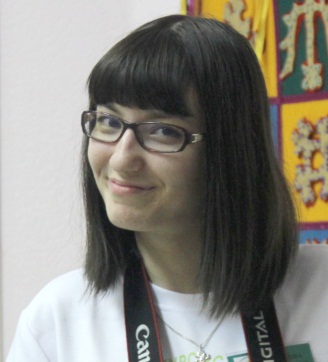 8. Иллюстрации или фотографии к проекту. 9. «Цитата участника» (творческое задание) – 1-2 кратких предложения на тему:Что я хочу сделать для моей страны? Регина Шамуратова:– Я хочу, чтобы молодые люди нашей страны знали историю России и гордились её героическим прошлым. Невозможно полюбить кого-то или что-то сидя в четырех стенах. Чтобы узнать совою Родину, надо путешествовать, общаться, впитывать и узнавать…Проект Шамуратовой Регины «Люблю тебя, моя Конда»1 слайдМоя малая Родина – это Кондинский район Югры, известной на всю страну своей нефтью и газом. История моего района – это история традиционных занятий местных жителей, живущих по берегам красавицы  Конды, у бесчисленных озер и широких туманов. Это история  сохранившихся с древности культовых памятников и обрядов народа манси, легенд о Золотой бабе, история борьбы в годы становления советской власти, трагических страниц жизни  спецпереселенцев, привезенных  детей блокадного Ленинграда, история земли, воспитавших двух Героев Советского Союза, это настоящее и будущее моего народа.2 слайдОтсюда цель моего проекта «Люблю тебя, моя Конда» - воспитание любви и уважения к моей малой Родине, гордости за историческое прошлое района, изучение его настоящего и осознание нашей  роли в будущем развитии края. 3 слайдКак создавался наш проект? Два года назад у нас  возникла идея изучения родного края. Мы провели  в колледже конкурс «Пять причин, по которым  я люблю свою родину». Победители конкурса стали участниками и исполнителями  будущего проекта «Люблю тебя, моя Конда». Главная задача проекта – осознать, что родина одна, увидеть свою родину по-новому, чтобы по-настоящему полюбить свой край. Это то место, где ты родился и вырос, где от тебя ждут, что ты можешь сделать для процветания края. Хотелось, чтобы каждый из нас нашел после окончания колледжа себя  здесь, на своей земле, полюбил и гордился своим краем. Как говорит народная мудрость, «где родился, там и пригодился».4 слайдНашу идею изучения края поддержали мои педагоги и прежде всего администрация колледжа.  Район слишком разбросан территориально и для передвижения нужны и материальные и  транспортные средства. Мы разработали программу и определились с  маршрутами  поисковой работы.  Они предполагали передвижение по району и на машинах и пешком, были запланированы встречи с поисковиками, посещение школьных музеев, встречи с ветеранами  войны и труда, с замечательными людьми нашего края, изучение исторических памятников …5 слайдСобралась команда единомышленников, у каждого были определены свои обязанности. Одни готовили путевые заметки, другие собирали краеведческий материал, третьи стали фотокорреспондентами. Наши студенты стали гидами, рассказывающими  о своей работе на территориях поселений, а заодно проводили профориентационную работу, приглашая учиться в наш  колледж. В рамках этой деятельности мы демонстрировали учащимся школ профпробы, презентации профессий, рассказывали о своем выборе профессии. В тоже время мы непосредственно знакомились со своими выбранными  профессиями, например, при посещении детских садов на территориях поселений, в фермерских хозяйствах района, родовой общины.  В целом  за два года мы охватили все десять поселений района. Неоценимую помощь нам оказали работники архива, в частности, Митрофанова Валентина Петровна.6 слайдКакие открытия для себя мы сделали?Каждое поселение района, каждая территория имеет свой неповторимый облик, свою историю, свою самобытность. Поэтому путешествия по району стали для нас настоящим открытием, знакомство с ним не по красочной книге в подарочном переплете, а наяву заставило нас подумать о том, что в своих отчетах о поездках не может быть шаблона, однотипных стандартов. Поэтому мы решили каждую поездку оформить в отдельный жанр: путеводитель, публицистический очерк, экскурсию, встречу с интересными людьми, презентацию книги  старожила поселка в стенах колледжа, посещение литературного  клуба, а в таком поселке, как Междуреченский, организовать серию тематических встреч с работниками  досугового центра, чтобы познакомиться с богатой историей поселка, воинами – интернационалистами…7 слайдБольшая географическая разбросанность, национальные особенности, различия в экономике, укладе жизни и исторических традициях поселений Кондинского района привела участников проекта к необходимости выбирать разные темы экскурсий. К примеру, в Леушинском поселении мы знакомились с историей спецпереселенцев, сосланных на эту территорию в 30-40х годах прошлого века, в Шугуре узнали о быте и традиционных занятиях коренных народов Севера, в Мортке и Луговом – об истории создания поселков и становлении лесного промышленного хозяйства района, в Чантырье изучили богатый опыт поисковой работы школьного музея. Изучение истории районного центра  Междуреченский мы решили объединить в цикл «Междуреченский в лицах». Поразило богатое историческое прошлое поселка Кондинское, который до 1995 года был райцентром.8 слайдКак правило, сбор материала по истории поселения начинался с посещения школьных музеев, которые стали настоящими центрами социальной активности по изучению истории края. Школьные музеи района – это гордость системы образования района. Собран уникальный материал по истории родного края, и каждый музей имеет свою неповторимость. От миссионерской деятельности Филофея Лещинского до современных будней этого поселка собран материал в школьном музее Кондинской средней школы, которая с гордость носит имя выпускника, Героя Советского Союза П.Я.Панова. Отличается своей неповторимостью поисковой работы музей Леушинской средней школы, которая носит имя выпускника, Героя Советского Союза К.П.Механошина. 9 слайдМожно подолгу любоваться картинами о родном крае, выполненными в стиле флористики, сделанными из щучьих щкур, пера птиц боровой дичи, слушать стихи о родном крае ребят из национального поселка Шугур.  Удивительно самобытен музей Ягодинской средней школы, рассказывающий об истории поселка, тесно связанную с трагической судьбой спецпереселенцев, привезенных  в суровом 1942 году детях блокадного Ленинграда. Удивительно богат материал о послевоенных встречах тех, кто выстоял и оставил воспоминания об этом непростом времени.  Сотрудничество нашего колледжа со школами и людьми, тесно связанными с историей района,  взаимовыгодно и имеет хорошие перспективы. 10 слайдУчастие в проекте «Люблю тебя, моя Конда» открыло нам новый мир, наполненный открытиями и впечатлениями. Захотелось гордиться своим краем, захотелось запомнить, запечатлеть и записать все увиденное и услышанное и донести до всех жителей района. Я пошла в фотокружок, мне захотелось связать свою жизнь с тем, чем я занимаюсь эти два года. Захотелось передать людям красоту родного края, создать новый подобный проект. Захотелось сказать людям: найдите себя в этом мире, богатым на историю, на события, на таланты и возможности людей, живущих на моей малой Родине!  Наш проект получил развитие. С командой единомышленников мы собрали массу краеведческого материала, который вылился в создание путеводителя «Конда – вторая Родина» и интерактивного музея «Исторические хроники»11 слайдРезультаты нашей работы в 2014-2015 учебном году были представлены на окружной этап Всероссийского конкурса «Моя малая родина: природа, культура, этнос» в номинации «Эколого-краеведческие путеводители» и региональной научно-практической конференции «Кирилло-Мефодьевские чтения» в п. Игрим и были отмечены дипломами первой степени. Наши отчеты мы публикуем на сайте колледжа и газете «Кондинский вестник».Текст к презентации:Моя малая Родина – это Кондинский район Югры, известной на всю страну своей нефтью и газом. Цель моего проекта «Люблю тебя, моя Конда» - воспитание любви и уважения к моей малой Родине, гордости за историческое прошлое района, изучение его настоящего и осознание нашей  роли в будущем развитии края.Как создавался наш проект?Главная задача проекта – осознать, что родина одна, увидеть свою родину по-новому, чтобы по-настоящему полюбить свой край.Мы разработали программу и определились с  маршрутами  поисковой работы.   Собралась команда единомышленников Какие открытия для себя мы сделали?Большая географическая разбросанность, национальные особенности, различия в экономике, укладе жизни и исторических традициях поселений Кондинского района привела участников проекта к необходимости выбирать разные темы экскурсий.Школьные музеи  стали настоящими центрами социальной активности по изучению истории края.Результаты нашей работы в 2014-2015 учебном годуПрезентация  «Кондинский район-южные ворота Югры» на флешке 1.Доклад «История родного края» В прошлом учебном году студенческим активом нашего колледжа принято решение о создании интерактивного музея колледжа «Конда – вторая родина». Составной частью работы музея является изучение истории развития профессионального образования в  Кондинском районе, о профессиях, востребованных на селе, сбор информации об истории и людях родного края, пополнение фондов, отражающие малоизученные или забытые страницы истории Конды. Создается краеведческий путеводитель, для составления которого создана группа студентов, которые выезжают на поселения района. Право заняться  этим  они получили после проведения конкурса на лучшую защиту презентаций по поселениям Кондинского района на тему: «Пять причин, по которым стоит посетить мою малую родину». Таким образом, реализуется внеаудиторная программа «Люблю тебя, моя Конда». Она предполагает знакомство с особенностями и самобытностью  того или иного поселения. В Шугуре это традиционные виды деятельности, в поселке Ягодном – история спецпереселенцев, в Леушах, Мортке и Луговом -  история создания поселков и становление лесного промышленного хозяйства, в Чантырье изучается богатый опыт работы школьного музея. Изучение истории поселка Междуреченский мы решили объединить в цикл «Междуреченский в лицах» и планомерно ведем эту работу. Накануне плановой работы по сбору материала мы, как правило, встречаемся с работниками архива. Безотказную помощь нам оказывает Митрофанова Валентина Петровна.  В феврале - марте мы планируем поездки в Кондинское и Болчары. После каждой поездки нами составляется подробный отчет в форме путеводителя, встречи с интересными людьми, презентации книги автора, например, презентации книги В.А.Моисеева «Луговские позывные».   В рамках этой деятельности актива музея идет и профориентационная работа. Студенты демонстрируют учащимся школ профпробы, презентации профессий,  рассказывают учащимся школ, которые они посещают, о своем выборе профессии. В свою очередь, идет непосредственное знакомство студентов, участвующих в экскурсии, со своей будущей профессией, например, при посещении детского сада студентками, выбравшими профессию воспитателя. Как правило, сбор материала по истории поселения начинается с посещения школьных музеев, которые стали настоящими центрами социальной активности по изучению истории края. Мы приносим слова благодарности названным школам за понимание общих задач и сотрудничество. Администрация школ и руководители школьных музеев организуют встречу со старшеклассниками, ветеранами, интересными людьми, делятся собранными материалами. Мы считаем, что это сотрудничество взаимовыгодно и имеет хорошие перспективы.  Результаты нашей работы в 2014-2015 учебном году были представлены на окружной этап Всероссийского конкурса «Моя малая родина: природа, культура, этнос» в номинации «Эколого-краеведческие путеводители» и региональной научно-практической конференции «Кирилло-Мефодьевские чтения» в п. Игрим и были отмечены дипломами первой степени. Наши отчеты мы публикуем на сайте колледжа и газете «Кондинский вестник».Путевые заметки о п.Кондинском11 марта 2016 г. наш музейный актив в составе студентов Шамуратовой Регины (гр.ДО14-2), Михайлова Дмитрия и Замковец Яны (гр.Д15-1) с руководителем Мельниковым Н.Д, совершил поездку в п. Кондинское. Цель поездки – познакомить выпускников 9-х классов Кондинской школы с основными профессиями, которые готовит Междуреченский агропромышленный колледж, а также провести поисковую работу по истории поселка Кондинское, который имеет богатейшую историю своего 300-летнего существования.История поселка Кондинское началась в 1715 году. Тогда были первые упоминания о селении Нахрачи. До сих пор возле поселка сохранилось около 50 археологических памятников, самые ранние из которых датируются вторым веком до нашей эры.  Селение Нахрачи на реке Конде издавна считалась языческой Меккой – здесь была резиденция верховного остяцкого жреца, древние мольбища, шайтаны. Главного нахрачинского идола вогулы и остяки почитали за великое божество. А начальником, державцем и  служителем этого идола был шаман-князь Нахрач Евплаев. Главного нахрачинского идола высоко ценили не только кондинские остяки и вогулы, но и «обские и прочих протоков майтанщики». В 1891 году село Нахрачи было важным пунктом на Конде, имело до 20 дворов, был священник, псаломщик, писарь и даже фельдшер – единственный на всей округе реки Конды, а душ в нахрачинской волости было всего 656 обоего пола, проживало до 100 человек русских.29 августа 1961 года Указом Президиума Верховного совета РСФСР районный центр Нахрачи переименован в село Кондинское. Статус поселка городского типа село Кондинское получило в 1963 году. В 1995 году Дума Югры приняла решение о переводе административного центра из Кондинского в поселок Междуреченский, но за районом осталось название «Кондинский». С этого времени начинается новый этап в истории поселка. В поселке, насчитывавшем 9 тысяч жителей, теперь проживает 3240 жителей. В  школе, построенной по окружной программе «Сельская школа» на 550 мест, учится 346 детей. Население поселка обслуживает фельдшерско-акушерский пункт, здание которого, рассчитанное на перспективное развитие поселка,  построено и оснащено шведами. Кондинское оказалось в стороне от транспортной магистрали, и это накладывает свой отпечаток на динамику развития  поселка, население поселка продолжает убывать. В зимний период действует зимник, в остальное время население добирается до районного и окружного центра вертолетом, который летает 2-3 раза в неделю, через сутки в летний период ходит теплоход «Заря». Тем не менее, поселок старается выжить. Строится современный детский сад на 150 мест. Население занято,  кроме бюджетной сферы, на предприятиях ЗАО «Конда-авиа» (директор Г.С.Першин), ЗАО «Айтур» (Завьялов П.А.), – занимается добычей и переработкой рыбы. Часть населения трудится в строительной организации  – ЗАО «Контур» (С. Дерябин), которая занята и переработкой древесины. Есть большое фермерское хозяйство, которое занимается выращиванием свиней, развивает пушное хозяйство. Есть фермеры, занятые выращиванием скота, гусей. Большая часть населения поселка занимается охотой и рыболовством. В центре поселка на месте разрушенной в годы мракобесия церкви возводится новый православный храм. Облик поселка украшает красивое современное здание школы, которая носит имя выпускника школы Героя Советского Союза Панова Петра Яковлевича. В этом году школа отметила свой 120-летний юбилей. В школе замечательный музей, который  хранит традиции школы, собраны многочисленные сведения об выпускниках и учителях школы, истории поселка.В музыкальной школе трудится творческий коллектив, создан джазовый и духовой оркестр. Исторические сведения о поселке и районе хранит районный музей, единственное районное учреждение, не переведенное в п. Междуреченский.И снова в дорогу!Экскурсия в КуминскийСегодня 16 марта 2016 года. И снова мы, студенты Междуреченского агропромышленного колледжа Шамуратова Регина (гр. ДО14-2), Замковец Яна, Михайлов Дмитрий (гр. Д15-1) и руководитель группы сбора материала по истории района Мельников Н.Д в дороге. Цель нашей поездки остается прежней: познакомить выпускников 9-х классов Куминской средней школы с основными профессиями, которые готовит Междуреченский агропромышленный колледж, а также провести поисковую работу по истории поселка Куминский, который был основан в 60-е годы минувшего столетия как поселок лесозаготовителей. Судьба поселка Куминский в масштабах страны промышленной стратегией и плановыми подходами министерства лесной и деревообрабатывающей промышленности  была предопределена заранее – в ближайшие 30-40 лет вырубить богатейшую лесосырьевую базу и перебросить коллектив лесозаготовителей в другой край, богатый лесосырьевыми ресурсами. Отсюда следовала и политика строительства поселка: ни одного социального объекта, ни одного  жилого дома в капитальном исполнении. Все по временной схеме… Но жизнь вносила коррективы, политические перемены в жизни страны заставили людей, живущих в поселке, думать о будущем, обустраивать поселок, создавать его новый облик… Из истории поселка и школы: (по материалам музея Куминской средней общеобразовательной школы): У каждого из нас есть своя родина, свой отеческий дом. Для нас таким местом является п. Куминский. Наш посёлок находится на границе Свердловской области и Ханты-Мансийского автономного округа. Посёлок удалён от райцентра на 88 км. Площадь посёлка- 440га. Наш посёлок был основан как посёлок лесозаготовителей. Стране был нужен лес. В 1963 г. в болотистой тайге, куда только вертолётом можно было долететь, высадился первый десант строителей-лесорубов. Десант в количестве 13 человек прибыл из с. Леуши в марте на вертолёте «Ми-4», высадился сначала в районе НПС, а затем переехал в район улиц Станционная и Горького. Наспех выстроили две небольшие избушки-времянки и баньку. В июне 1963 г. по рекам Конда и Кума прибыл второй десант. Построили два дома барачного типа. Зимой стали завозить детали сборных щитовых домов.Первый щитовой дом был собран на улице Пришвина, в нём была организована хлебопекарня, а во втором - общежитие. За год было собрано 9 щитовых домов по улицам Станционная и Центральная.На улице Центральной осенью 1963 года была открыта начальная школа в одном из жилых домов. Строители дали название своему посёлку Светлый.  На улице Центральной расположились контора строительного участка и столовая, а на улице Есенина было административное здание лесоучастка. Количество рабочих - чуть больше ста человек. Первым начальником лесоучастка был Михаил Васильевич Скупов.В начале 1964г. были доставлены вертолётом строители железной дороги "Тавда-Сотник". Они приехали со своими семьями, клубом, разборными домами, больницей. Это они построили здание поссовета.Школа стала восьмилетней, и теперь её уже разместили в восьми - квартирном доме по улице Космонавтов.31 декабря 1964г. п. Светлый был переименован в п. Куминский. В этом же году было открыто отделение связи.Осенью (1 октября) 1965г. лесоучасток был переименован в леспромхоз, главным инженером был назначен Пальчик Иван Васильевич. Он же временно исполнял обязанности директора.Осенью 1965г. была построена школа на 320мест, директором которой был назначен Шестаков Владимир Николаевич.В 1966г. первых пациентов приняла Куминская участковая больница. В ноябре 1966г. была сдана в эксплуатацию железная дорога"Тавда-Устье-Аха".В 1967г. маленькие куминцы пошли в детский сад. Это было здание на 50мест в деревянном исполнении. В 1977г. году открыла двери поселковая библиотека. 15 января 1969года открылся кинотеатр «50лет ВЛКСМ».С 1967г по 1982гг. директором Куминской) леспромхоза был Поляков Алексей Кузьмич, который внёс огромный вклад в развитии Куминского леспромхоза. За время работы А. К. Полякова был полностью построен п. Куминский, кроме улиц Некрасова и 40лет Победы.5 ноября 1969 г, была сдана в эксплуатацию НПС "Кума". В феврале 1974г.открыта аптека.К 70-му году в посёлке было 3 школы, 2 больницы, 2 Дома культуры, детский сад, КБО, музыкальная школа и сберегательная касса.С 1970г. торговая сеть была представлена двумя продовольственными магазинами, гастрономом "Тайга", магазином "Хозяйственные товары", магазином промышленных товаров "Маяк". Также имелись магазины "Ткани", "Обувь", " Книги","Союз-печать". Открыта была столовая с магазином "Кулинария".На сегодняшний день посёлок многое потерял, но и многое приобрёл. Перестройка 90-х годов больно ударила по Куминскому леспромхозу, одному из флагманов лесной промышленности округа и области. Он перестал существовать и основная часть населения поселка вынуждена искать работу, часто за его пределами. Богатая лесосырьевая база во многом остается невостребованной. Попытки наладить производство лесной продукции (ООО «Спектр Л» и др) не могут обеспечить занятость населения. Отсюда – уменьшение количества населения. В поселке осталось меньше 3-х тысяч. Куминский строился быстро и с нуля, поэтому  деревянные строения  сгнили, и 70% жилья превратилось в ветхое и аварийное. По программе ветхого и аварийного жилья возводятся новые дома в капитальном исполнении.  Куминцы гордятся своей новой трехэтажной красавицей школой на 550 мест. В 2015 году запущено в эксплуатацию новое здание детского сада с бассейном. Есть отдельный спортивный комплекс и стадион. Много внимания уделяется санитарному состоянию посёлка, его благоустройству и озеленению. Если рассматривать положение посёлка с демографической точки зрения, ситуация следующая. Примерно треть жителей - трудоспособное население, треть-дети и подростки, треть- неработающие пенсионеры.Создателям Куминского хочется, чтобы их поселок был чистым и уютным, благоустроенным и максимально удобным для жизни.Именно таким его должны сделать внуки и правнуки первых лесорубов и строителей.Из истории школы: Родилась школа в посёлке таёжном. Первое здание школы было построено в 1963 году, и открыта начальная школа. Она была расположена в одном из бараков на улице Центральной. Первых школьников было 8 человек, некоторые до сих пор живут в п. Куминском: Уткина Екатерина, Галина Ефремова, Василий Филимонов, Валентина Тихонова. Класс был один, в нём было всего 4 парты.     В  1964 году была открыта восьмилетняя школа, которая разместилась в восьмиквартирном доме по улице Космонавтов. Здание школы было маленькое, зимой плохо отапливаемое, ребятишки занимались в 2 смены. В 1965 году школе присвоен статус средней  на 320  учеников. В 1974 г. был сделан пристрой к школе, школа перешла на кабинетную систему обучения. В ней была оформлена ленинская комната, в пионерской дружине стала действовать комната Боевой славы.Это было зарождением музейного дела в школе.Первая учительница, которая прилетела в посёлок с первым десантом строителей – Одинцова Людмила  Фёдоровна. С неё начинается биография Куминской школы.Это наш маяк, свет которого до сих пор освещает нашу школу. Она закончила Ханты-Мансийское педагогическое училище и молодым специалистом приехала в наш посёлок. Также  одними  из первых  учителей нашей школы стали Елизавета Васильевна Ротобильская, Екатерина Трофимовна Доронина, Антонина Павловна Куликова и др. Их доброта, нелёгкий повседневный труд  остались в памяти  учеников, в истории школы.Первая учительница, которая прилетела в посёлок с первым десантом строителей – Одинцова Людмила  Фёдоровна. С неё начинается биография Куминской школы.В январе 2006 года была построена новая  школа. Трёхэтажное здание, светлые кабинеты, просторные коридоры, два спортивных зала,  современное оснащение кабинетов – всё радует учеников и учителей в школе.Яна Замковец, участник экскурсии:– Свою школу я очень люблю. Я и мои одноклассники были первыми первоклашками  в это школе-новостройке. В школе на меня нахлынула ностальгия. Все эти длинные и просторные коридоры, большие классы, учителя напоминали, как я училась и принимала участия в школьной жизни. Мне не хватает моей родной сцены, на которой мы выступали на праздниках, не хватает чаепитий с одноклассниками и многого другого. Тамара Дмитриевна Полищук, заместитель директора по воспитательной работе, проводила нас в школьный музей, который я даже не узнала. Он изменился до неузнаваемости. Очень постарались наши учителя, обустроили музей так, что не упустили не одной детали из истории поселка Куминский. Уходить из школы не хотелось, это мои родные стены, где я 9 счастливых лет грызла гранит науки! Бюджетного учреждения профессионального образования Ханты-Мансийского автономного округа – Югры «Междуреченский агропромышленный колледж»Бюджетное учреждение среднего профессионального образования «Междуреченский аграрный колледж» было создано на базе Государственного учреждения начального профессионального образования Ханты-Мансийского автономного округа – Югры «Междуреченское профессиональное училище - 16». (Приказ Департамента образования и науки ХМАО-Югры № 393 от 07.07.2009). «Междуреченский аграрный колледж» был переименован 20.03.2014 в бюджетное учреждение профессионального образования Ханты-Мансийского автономного округа – Югры «Междуреченский агропромышленный колледж». Учредителем колледжа является Ханты-Мансийский автономный округ – Югра, колледж находится в ведении Департамента образования и молодежной политики ХМАО – Югры.История развития профессионального образования в Кондинском районе1986 год – Филиал Заводоуковской лесотехнической школы. Направление: подготовка рабочей молодежи.03.09.1993 – Междуреченский учебно-курсовой центр. Направление: подготовка рабочей молодежи и подготовка учащихся общеобразовательных школ Кондинского района по программам курсовой подготовки.30.04.1997 – Междуреченский учебно-курсовой центр. Направление: подготовка рабочей молодежи и подготовка учащихся общеобразовательных школ Кондинского района по программам курсовой подготовки.11.07.2001 – Междуреченское профессиональное училище. Направление: подготовка рабочей молодежи и подготовка учащихся общеобразовательных школ Кондинского района по программам курсовой подготовки. Реализация программ начального профессионального образования: «Автомеханик», «Мастер по техническому обслуживанию и ремонту машинно-тракторного парка», «Секретарь», «Делопроизводитель», «Повар, кондитер», «Тракторист-машинист сельскохозяйственного производства».12.01.2006 – Междуреченское профессиональное училище -16. Направление: подготовка рабочей молодежи и подготовка учащихся общеобразовательных школ Кондинского района по программам курсовой подготовки. Реализация программ начального профессионального образования: «Автомеханик», «Мастер по техническому обслуживанию и ремонту машинно-тракторного парка», «Секретарь», «Делопроизводитель», «Повар, кондитер», «Тракторист-машинист сельскохозяйственного производства».07.07.2009 – Междуреченский аграрный колледж. Направление: подготовка рабочей молодежи и подготовка учащихся общеобразовательных школ Кондинского района по программам курсовой подготовки. Реализация программ начального профессионального образования: «Автомеханик», «Мастер сельскохозяйственного производства», «Мастер общестроительных работ», «Мастер по техническому обслуживанию и ремонту машинно-тракторного парка», «Секретарь», «Делопроизводитель», «Повар, кондитер», «Тракторист-машинист сельскохозяйственного производства», «Наладчик компьютерных сетей», «Хозяйка (ин) усадьбы». Реализация программ среднего профессионального образования: «Документационное обеспечение управление и архивоведение», «Менеджмент (по отраслям)».В эксплуатацию введено новое здание и современное общежитие.Обучаем по профессиямБюджетное учреждение профессионального образования Ханты-Мансийского автономного округа – Югры «Междуреченский агропромышленный колледж» обучает по профессиям на 2014-2015 учебный год на базе основного общего образования (9 классов):Основные профессиональные образовательные программы подготовки квалифицированных рабочих (служащих)Основные профессиональные образовательные программы специалистов среднего звенаНоминация«Мое село»Название проектаВлияние природно-климатических условий на традиционные виды хозяйственно-экономической деятельности населения районаСубъект Российской ФедерацииХанты-Мансийский автономный округ - ЮграФ.И.О. автора, название образовательной организации или места работы, должностьКунакбаева Софья отчество, студента группы ТП16-2, Междуреченского агропромышленного колледжаКонтактные данные (почтовый адрес, мобильный телефон, e-mail)628200, ХМАО-Югра, Кондинский район гп. Междуреченский, ул. Центральная 54Ф.И.О. научного руководителя (если проект подготовлен с участием научного руководителя), степень, должность, контактные данные (адрес, телефон (с указание кода), e-mail)Мельников Николай Дмитриевич, преподаватель Перечень рекомендательных писем к проекту-География проектаЦели и задачи проектаКраткое содержание проектаСроки выполнения проектаБюджет проектаНаименование                        Годы (тонн)                        Годы (тонн)                        Годы (тонн)                        Годы (тонн)                        Годы (тонн)Наименование20102011201220132014Брусника377,463,194,328,5Клюква10,555,30,2Гриб сухой0,653,91,71,2Гриб сырой33,660,048,432,4125Орех кедровый006,200,2Наименование                        Годы (тонн)                        Годы (тонн)                        Годы (тонн)                        Годы (тонн)                        Годы (тонн)Наименование20102011201220132014Брусника377,463,194,328,5Клюква10,555,30,2Гриб сухой0,653,91,71,2Гриб сырой33,660,048,432,4125Орех кедровый006,200,2Финансовое обеспечениеПериод реализации Проекта – 2016 годБюджетные средства (тыс.руб)Внебюджетные средства (тыс.руб)6000,00Средства за участие в конкурсах (тыс.руб)100000,00Профессии, специальностиЦикл дисциплинЦикл дисциплинЦикл дисциплинЦикл дисциплинПрофессии, специальностиОбщеобразовательныеОбщеобразовательныеСпециальныеСпециальныеПрофессии, специальностиКол-во учебной литературы, экз.Кол-воучеб. на 1 обуч-ся,экз.Кол-воучебной литературы,экз.Кол-воучеб. на 1 обуч-ся,экз.Механизация сельского хозяйства240296,08190976,36Дошкольное образование194977,96119147,64Экономика и бухгалтерский учет3021120,8490636,24Техническое обслуживание и ремонт автомобильного транспорта3319132,76101440,56Технология продукции общественного питания184573,855222,08Мастер сельскохозяйственного производства245198,0449619,84Тракторист-машинист сельскохозяйственного производства3297131,88143157,24Хозяйка(ин) усадьбы214385,7258023,2Повар, кондитер3073122,92131952,76Мастер по техническому обслуживанию и ремонту машинно-тракторного парка3319132,76119247,68Продавец, контролер-кассир215486,1626410,56Наименование профессииСрок обучения/форма обученияКвалификация (степени), присваиваемые по завершении образования110800.01 Мастер сельскохозяйственного производства3 года 5 месяцев/очнаяОператор животноводческих комплексов и механизированных фермСлесарь по ремонту сельскохозяйственных машин и оборудованияТракторист-машинист сельскохозяйственного производстваВодитель автомобиля100701.01 Продавец, контролер кассир2 года 5 месяцев/очнаяПродавец продовольственных товаров-контролер-кассир-кассир торгового залаНаименование специальностиСрок обучения/форма обученияКвалификация(степень)В рамках ОПОП осваивают рабочие профессии190631 Техническое обслуживание и ремонт автомобильного транспорта3 года 10 месяцев/очнаяТехник11442 Водитель автомобиля18511 Слесарь по ремонту автомобилей260807 Технология продукции общественного питания4 года 10 месяцев/очнаяТехник-технолог12901 Кондитер16675 Повар050144 Дошкольное образование3 года 10 месяцев/очнаяВоспитатель детейдошкольного возрастаВоспитатель детейдошкольного возраста